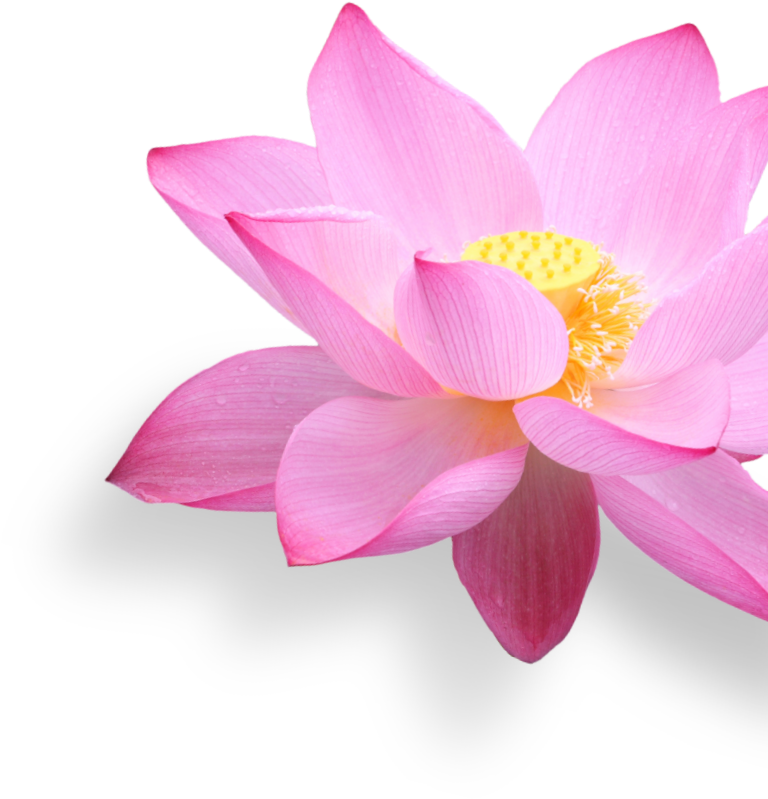 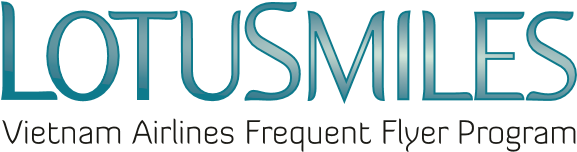 YÊU CẦU LẤY THƯỞNG (VÉ, NÂNG HẠNG DỊCH VỤ, HÀNH LÝ MIỄN CƯỚC)Hội viên cung cấp Yêu cầu lấy thưởng này kèm theo các giấy tờ tùy thân theo quy định của Chương trình Bông Sen Vàng để lấy thưởng tại các phòng vé, chi nhánh của Vietnam Airlines.Hội viên cần kiểm tra số dặm trong tài khoản để đảm bảo tích lũy đủ số dặm để đổi thưởng, sau đó liên hệ tổng đài 19001800 để đặt chỗ và được xác nhận có chỗ đối với vé thưởng.  YÊU CẦU LẤY VÉ THƯỞNG  YÊU CẦU LẤY THƯỞNG NÂNG HẠNG DỊCH VỤ  YÊU CẦU LẤY THƯỞNG HÀNH LÝ MIỄN CƯỚCMã đặt chỗHành trìnhSố hiệu chuyến bayNgày bayHạng dịch vụTên hành kháchMã đặt chỗHành trìnhSố hiệu chuyến bayNgày bayNâng hạng dịch vụTên hành kháchMã đặt chỗHành trìnhSố hiệu chuyến bayNgày bayGói hành lý(1 kiện/2 kiện)Tên hành kháchCác giấy tờ yêu cầu xuất trình khi lấy thưởng tại phòng vé, chi nhánh của Vietnam AirlinesYêu cầu lấy thưởngCMND hoặc Hộ chiếu của hội viên (bản gốc) và thông tin giấy tờ tùy thân của người sử dụng phần thưởngThẻ hội viên Bông Sen VàngGiấy ủy quyền (trong trường hợp HV không trực tiếp lấy thưởng)  Tôi đồng ý với các quy định lấy thưởng của Chương trình Bông Sen Vàng  và Chính sách bảo mật của Vietnam AirlinesChữ ký hội viênNgày:    /      /